Table S1: UAS and camera specificationTable S2: Overview of UAS survey conducted in May and November 2019 Table S3: Estimated pixel matching and model construction errors from SfM processing workflow.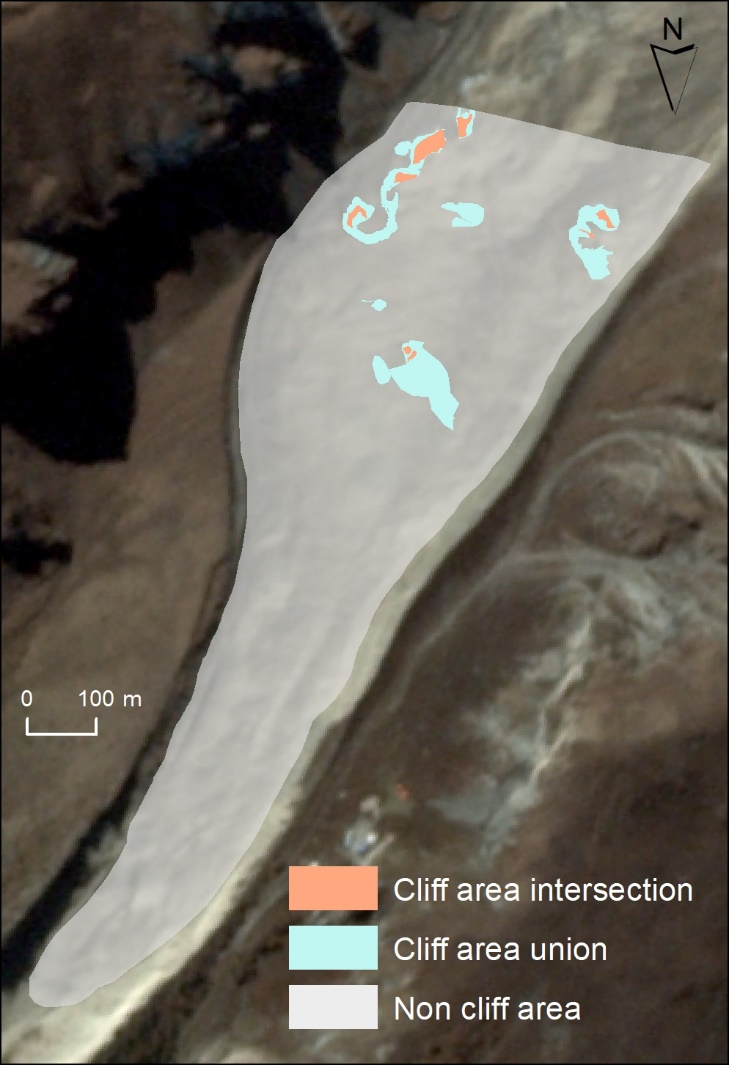 Figure S4: Areas that were interpreted and selected as representing ice cliffs and non ice cliff. 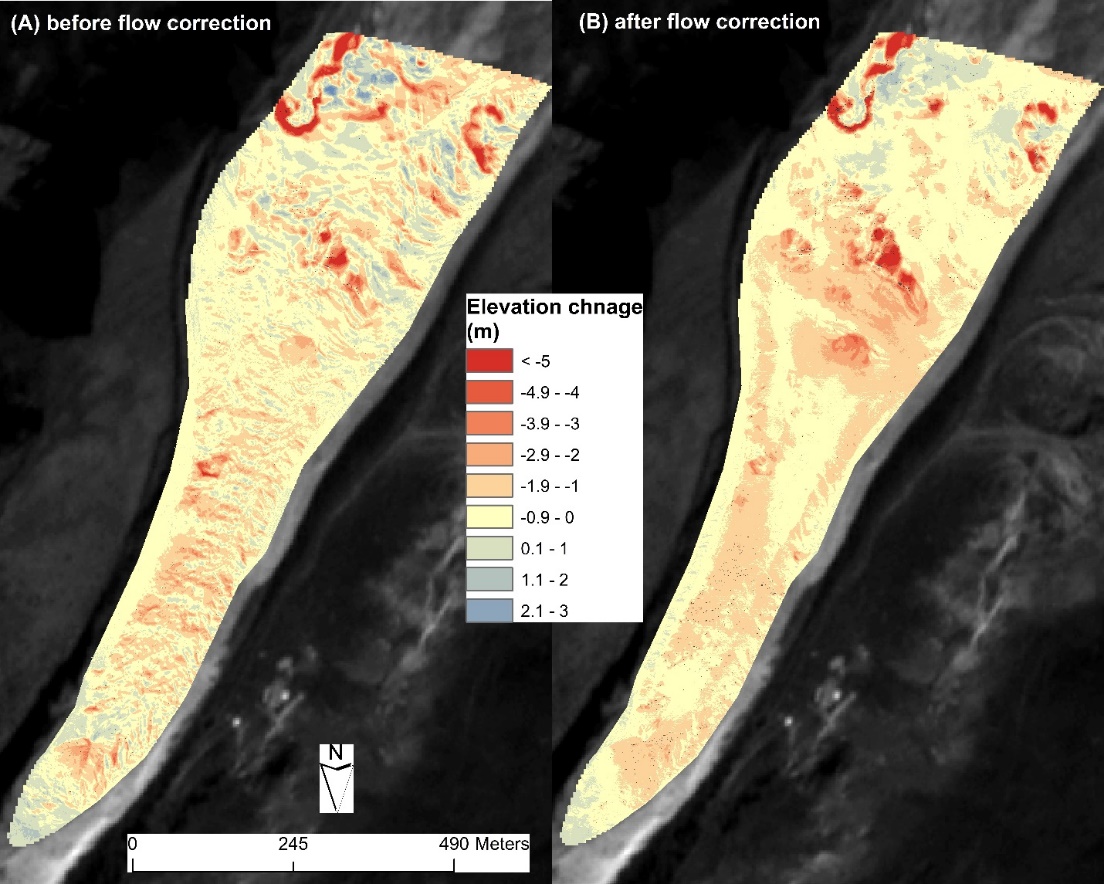 Figure S5: Comparison of elevation difference (DH) before and after flow correction.UAS and sensor SpecificationsUAS and sensor SpecificationsUAS and sensor SpecificationsUAS and sensor SpecificationsDimensionsDimensionsUnfolded: 322×242×84 mm (length×width×height)Unfolded: 322×242×84 mm (length×width×height)Max Flight Time (no wind)Max Flight Time (no wind)31 minutes (at a consistent 25 kph)31 minutes (at a consistent 25 kph)Max Flight Distance (no wind)Max Flight Distance (no wind)18 km (at a consistent 50 kph)18 km (at a consistent 50 kph)Max Wind Speed ResistanceMax Wind Speed Resistance29–38 kph29–38 kphOperating Temperature RangeOperating Temperature Range-10°C to 40°C-10°C to 40°CTakeoff WeightTakeoff Weight907 g907 gStorageStorage8 GB (Internal), External Micro SD™8 GB (Internal), External Micro SD™Global Navigation Satellite SystemGlobal Navigation Satellite SystemGPS+GLONASSGPS+GLONASSSensorSensor1” CMOSEffective Pixels: 20 million1” CMOSEffective Pixels: 20 millionLensLensFOV: about 77°, 35 mm Format Equivalent: 28 mm Aperture: f/2.8–f/11, Shooting Range: 1 m to ∞FOV: about 77°, 35 mm Format Equivalent: 28 mm Aperture: f/2.8–f/11, Shooting Range: 1 m to ∞ISO rangeISO rangePhoto:100-3200 (auto)Photo:100-3200 (auto)Shutter SpeedShutter SpeedElectronic Shutter: 8–1/8000sElectronic Shutter: 8–1/8000sImage ResolutionImage Resolution5472×36485472×3648Total # of flightsTotal # of images captured# of images usedArea mappedFlying altitude GSD (spatial resolution)May 16 -17, 20199210120810.62 km290 m2.1 cm/pixelNov 20 -21, 201913304230261.197 km290 m2.1 cm/pixelMay 2019Nov 20192D keypoints for bundle adjustment26,723,61443,438,2913D keypoints for bundle adjustment9,217,77514,971662Mean reprojection error0.1340.140Mean GCP X error/sigmaRMSE-0.003758 m ± 0.028974 m0.029216 m0.000149 m ± 0.012517 m0.012518 mMean GCP Y error/sigmaRMSE0.006088 m ± 0.029652 m0.030270 m0.000611 m ± 0.008463 m0.008485 m Mean GCP Z error/sigmaRMSE-0.024147 m ± 0.066237 m0.070502 m-0.000719 m ± 0.015976 m0.015992 mMaximum DSM resolution0.0217 m0.0212 mAverage Point cloud density274 per m3298 per m3